Bulletin d’inscription à remettre au SNUipp-FSU Drôme.Version modifiable en ligne sur notre site (26.snuipp.fr)Je m’inscris au stage«Lecture compréhension des approches oubliées»le 16 janvier 2020 à ValenceBulletin à retourner par voie postale à :SNUipp-FSU Drôme – 17 rue Georges Bizet - 26000 VALENCEou par mail: snu26@snuipp.frNom : ………………...…              Prénom : …………………………..Ecole / établissement : ………..……….………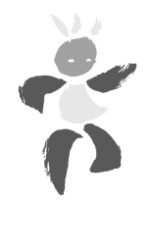 Commune : ………………..…….. Portable : …………………..…….. Mail : ……………………………….Pour le repasJe participerai au repas organisé par le SNUipp-FSU :OUI – NON(8€ de participation seront demandés, 4€ pour les syndiqués)